     SDH Zálší Vás srdečně zve na hasičský ples 20.1.2024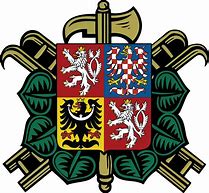   hostinec Za Olší v Zálší, k poslechu a tanci  hraje Four Johns 